УТ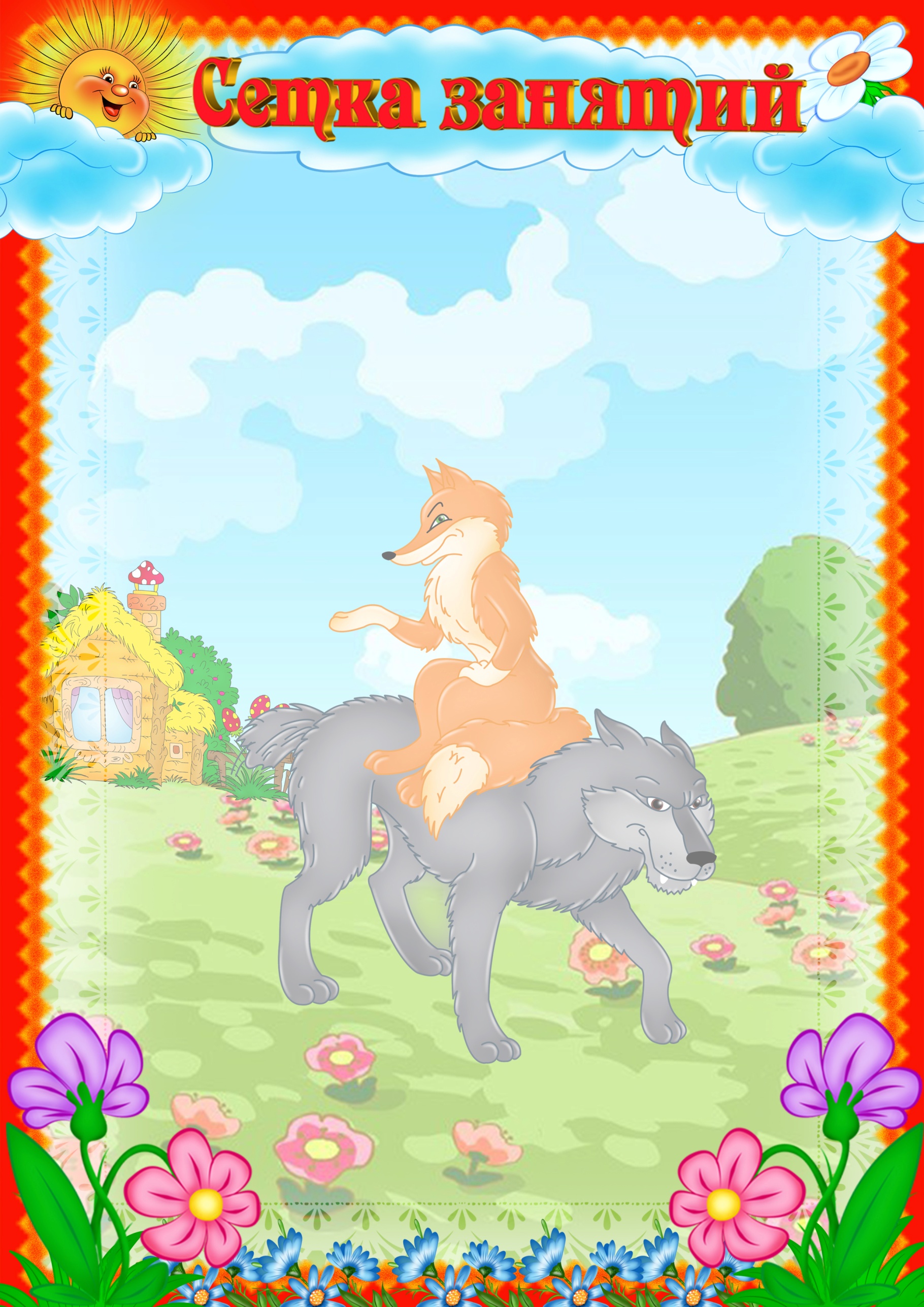 УТВЕРЖДАЮ: 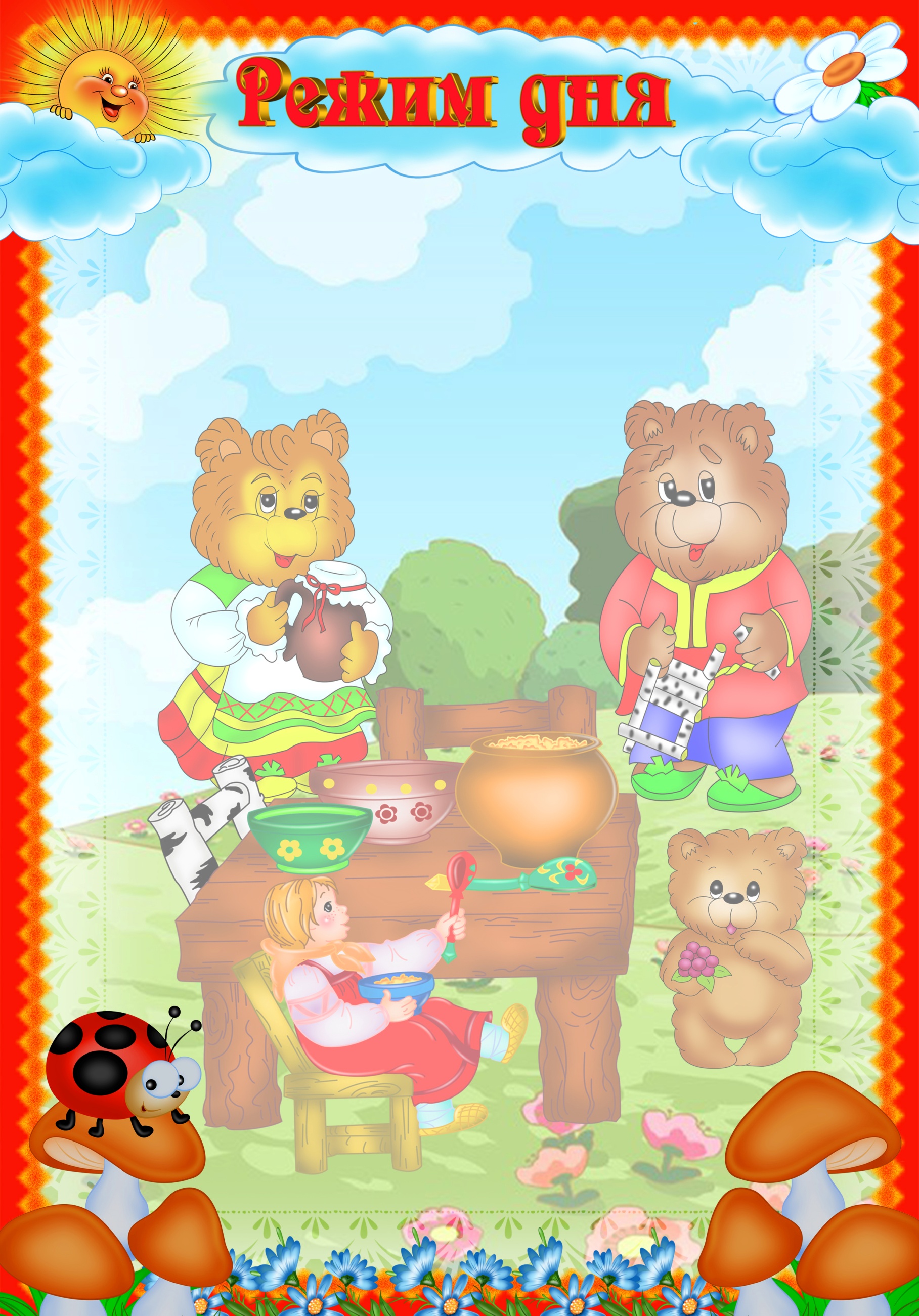 заведующая ДОУ №  477_______Т.А.БандураДНИНЕДЕЛИМЕРОПРИЯТИЯВРЕМЯпонедельникРебенок и окружающий мирФизкультура (в спортивном зале)9.00 – 9.1015.30 – 15.40вторникРечевое развитие Физкультура (на прогулке) 9.00 – 9.10 11.00 – 11.15средаЛепка/конструированиеМузыка9.00 – 9.109.20 – 9.30четвергЧтение художественной литературыФизическое развитие (в спортивном зале)                                                            9.00 – 9.109.40 – 9.50                   пятницаРисованиеМузыка9.00 – 9.1015.40 – 15.50